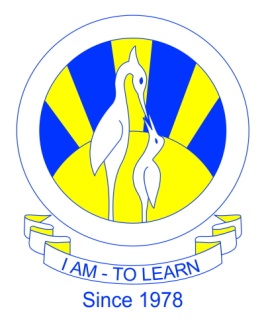 The City School              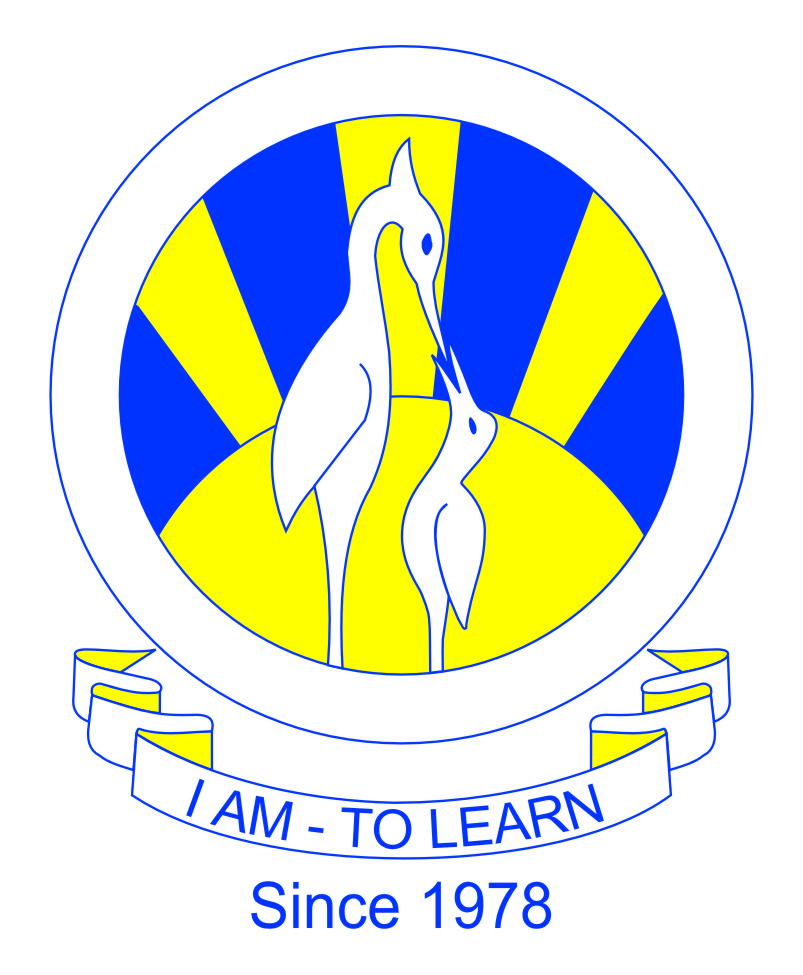 North Nazimabad Boys Campus Islamiyat Blog Work Sheet # 6Date :23/9/2016
Grade 10               Teacher Mohammad Irfan  Topic : HISTORY AND IMPORTANCE OF HADITHDescribe how did the compilers of Ahadith judge between acceptable and unacceptable Hadiths ? /10(b)  Why is it important for Muslims to have collection of authentic Ahadith  /4